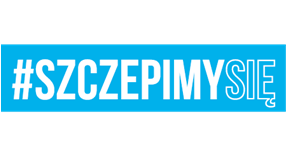 Giżycko, 23 czerwca 2021r.DO WSZYSTKICH WYKONAWCÓWPOST. NR 17/ZO/2021Dotyczy: postępowania o udzielenie zamówienia publicznego o wartości poniżej 130 000, 00 zł netto 
prowadzonego w trybie zaproszenia do złożenia oferty cenowej na remont strzelnicy garnizonowej na trenie Jednostki Wojskowej w Węgorzewie,(post. 17/ZO/2021).ZAWIADOMIENIE O WYBORZE NAJKORZYSTNIEJSZEJ OFERTY Zamawiający –  24 Wojskowy Oddział Gospodarczy w Giżycku informuje, 
że w przedmiotowym postępowaniu o udzielenie zamówienia publicznego
jako najkorzystniejszą wybrano ofertę Wykonawcy:Firma Handlowo – Usługowa DOMATOR Janusz KUPCZAKPlac Wolności 20, 11-600 WęgorzewoUZASADNIENIE:Wykonawca złożył ofertę zgodą z treścią Zaproszenia. Cena oferty jest najkorzystniejsza. Zamawiający dysponuje środkami finansowymi na realizację zamówienia.PUNKTACJA PRZYZNANA OFERTOM:KOMENDANT(-) płk Wojciech GRZYBOWSKINr Of.Firmy oraz adresy Wykonawców,którzy złożyli oferty w terminieIlość punktówCenaoferty bruttoOf.1Firma Handlowo – Usługowa DOMATOR Janusz KUPCZAKPlac Wolności 20, 11-600 WęgorzewoNIP 8450008106, REGON 790224845100Of.2Spec-Bud Kuś KrystianUl. Szkolna 1/7; 11-700 MrągowoNIP 7422231168; REGON 28157326442,42Of.3TOP KOP KRZYSZTOF ŚWITAJUl. Graniczna 3, Niedrzwica; 19-500 GołdapNIP 8471524310; REGON 28041808260,64